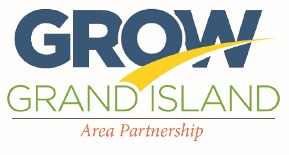 				Project  Name:     			        Project Total Cost:         Amount Requested:  			   First Request? (Y/N): 	  	             One-time disbursement? (Y/N):                  If multi-year, indicate how many years:    Primary Contact (name, phone & email):										Secondary Contact (name, phone & email):Project Description (ie. Background information, project design, committee members, collaborative partnerships, etc.):Project Timeline (ie. Fundraising, implementation, etc.):Area(s) / People Served (ie. target audience, geographic region, etc.):Expected Results/Outcomes/Measurables (ie. in what way will success be determined?):Supporting Documents (ie. identify & attach maps, photos, quotes/bids, documentation, etc.):Documentation that supports other funding sources should also be included.Budget Narrative (ie. explain unusual or large expenses/revenues, indicate plans to obtain other funding and/or in-kind contributions, describe upkeep/ongoing maintenance requirements & responsibilities, or any other information you feel will be essential to understanding the budget, etc.):Other information not already addressed above?If the grant request is anticipated from the Food & Beverage Tax Fund, explain how the project ties to the ballot language (see “intent & purpose” found at https://www.grand-island.com/home/showdocument?id=12352):……………………………………………………………………………………………………………………………………………………………………………………………Submitted by: ___________________________________________________	Date: ___________________________		Chair/Co-Chair Signature (must be an Implementation Committee member)Funding Payable To: 								Tax ID:Address: Note:  Submit completed application to the Implementation Committee Chair (email4tonja@gmail.com).  Or mail to:Grow Grand Island, 309 West 2nd Street, Grand Island, NE  68802-1486…….……………………………………………………………… For Office Use Only ………………………………………………………………………………Approved?      Yes     No     Yes, but partially in the amount of: _________________________________________City Funds?     Yes     No    If yes, signature by an authorized city official is required.________________________________________________________________	_____________________________________________________________Authorized City Official (if applicable)			Date		Executive Committee Chair		     DateRevenueYear 1:Year 2:Year 3:Requested from GGIOther GrantsCorporate FundsCity FundsFederal FundsOther:Other:TOTALExpensesYear 1:Year 2:Year 3:PersonnelFacilityProfessional FeesMarketing/PRTechnologyPrinting/PostageSuppliesOther:Other:TOTAL